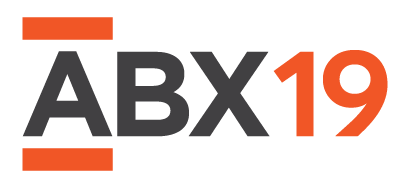                                                                             [insert company logo here]For Immediate Release(Insert date)(Insert name)(Insert company)(Insert email address)(Insert phone number)(Insert company name) to Exhibit at ArchitectureBoston Expo 2019(Insert your city, state) — (Insert date) — (Insert company name) will be exhibiting at ABX | ArchitectureBoston Expo, taking place November 6-7, 2019, at the Boston Convention & Exhibition Center.ABX is the largest architecture, building and design tradeshow and conference in the Northeast. Held annually in Boston, the two-day show draws 8,000 professionals across all A/E/C disciplines to meet face-to-face with 300+ exhibitors of all sizes displaying products, services, technologies, ideas and innovations.  (Insert company name) will be one of 300 exhibiting companies exhibiting products, services and equipment for the architecture, building and design industry —  building materials, lighting, doors, windows, kitchen/bath, glass, flooring, lumber/wood, masonry/stone/tiles, exterior finishes and much more.(Insert company name) will showcase its (insert product name) at ABX (for the first time — only if applicable) and promises to be one of the hottest industry products released this year. The (insert product name) is (insert product description and information illustrating the significance of your product/technology/etc. Try to answer these questions: Why is this new? What makes this different from previous product/technology/etc? What might be the effect on the industry?)  "We are thrilled to reveal this exciting (new — only if applicable) product at ABX 2019,” said (insert company spokesperson’s name, spokesperson’s title). “This is the perfect opportunity for us to show the Northeast design community we have created a product that is vastly different and a far superior to other industry products.”Register (hyperlink your unique registration URL for the word “register”) today to attend ABX 2019 and join (insert company name) in Boston. Secure free expo hall admission by registering at abexpo.com entering (insert your custom code here) when prompted to enter a discount code.For more information about (insert company name) visit us at booth #(insert booth number) at ABX 2019, November 6-7, 2019, at the Boston Convention & Exhibition Center.For information about ABX, please visit abexpo.com or call 972.536.6444 or 888.529.1641. About ArchitectureBoston Expo
ArchitectureBoston Expo (ABX) attracts 8,000 architects, builders/contractors and design professionals each year. Show features include 300 exhibiting companies and 100+ educational workshops. The show is owned and produced by Informa Exhibitions. The show founder and presenter is Boston Society of Architects/AIA. The official publication is ArchitectureBoston. Founded in 1986 as BuildBoston, the show was rebranded in 2012 as ArchitectureBoston Expo. ABX ranks #226 on the TSNN Top 250 US Trade Shows.ArchitectureBoston Expo (ABX) is the largest architecture, building and design tradeshow and conference in the Northeast attracting 8,000 architects, builders, contractors and design professionals each year. Show features include 300 exhibiting companies and 100 accredited educational programs. The show is owned and produced by Informa Markets. The show founder and presenter is the Boston Society of Architects [BSA]. The official publication is ArchitectureBoston. Founded in 1986 as BuildBoston, the show was rebranded in 2012 as ArchitectureBoston Expo.About (insert company name)(Insert a brief company description here with general contact information and website).# # #